S10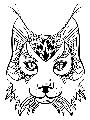 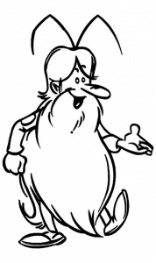 La classification animale Leçon 1 : Qui ressemble le plus à qui ?On classe les animaux par leurs points communs qui peuvent être visibles de l’extérieur ou grâce au squelette de l’animal. Dans un ensemble d’animaux, certains points communs sont partagés par tous, d’autres ne sont partagés que par quelques-uns.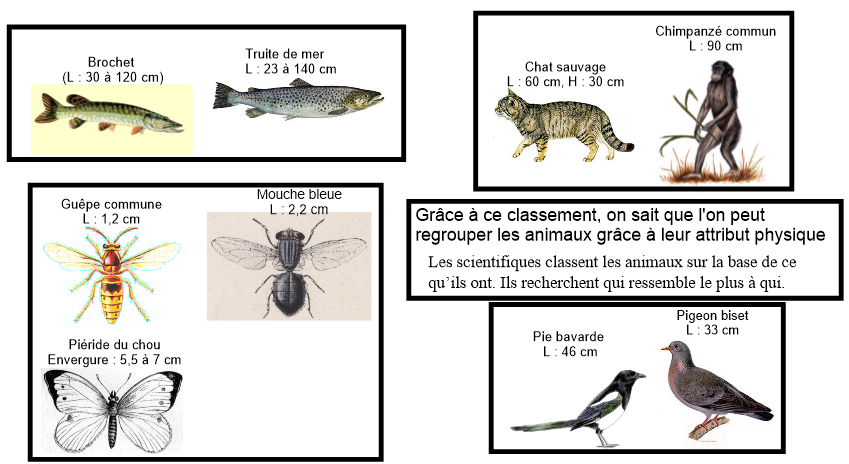 S10La classification animale Leçon 2 : La classification animale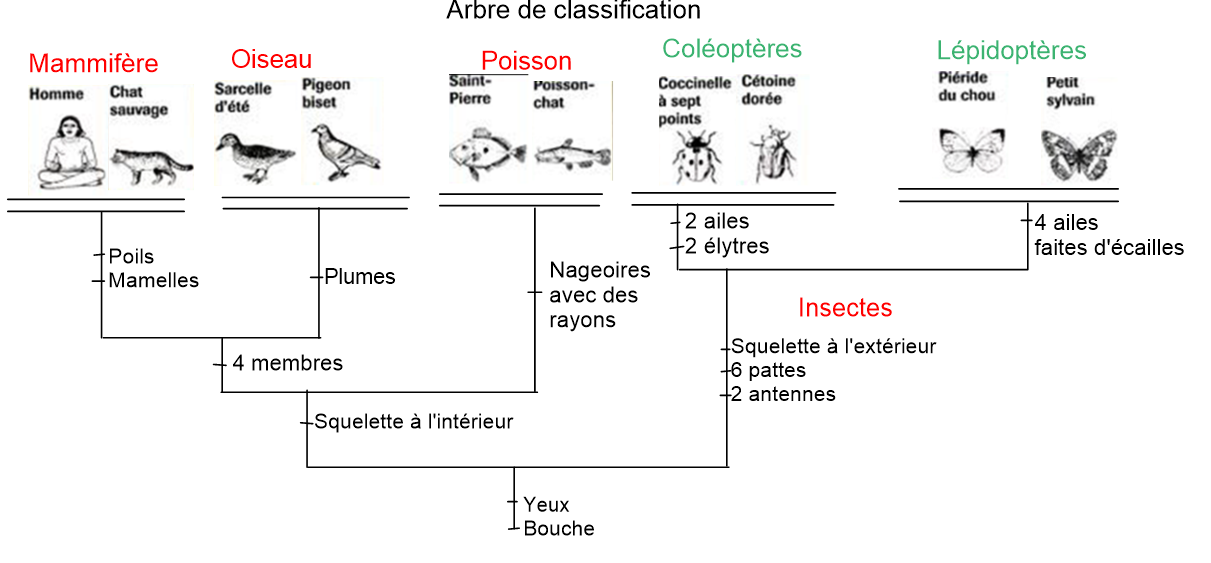 